Выберите правильный ответ.Какие вещества необходимы для жизнедеятельности организма?а) белки;б) химические растворы; в) витамины;г) углеводы; д) жиры; е) газы; ж) минеральные вещества; з) вода2. Допишите в схеме пропущенные слова. Схема.3. Отгадайте загадку:Голубой глазок, золотой стебелёк, Скромный на вид, на весь мир знаменит,Кормит, одевает и дом украшает.4 . Выберите правильный ответ.В какой части растения находятся волокна хлопка?в корнев стеблев листьяхв семенной коробочке  в цветке 5. Покажите полотняное переплетение с  помощью двух цветов, напишите названия нитей в данном переплетении:  _______________________нить  ________________________нить    6. Подчеркни правильный ответ.    7. Кто предложил первый проект швейной машины?
а) Леонардо да Винчи
б) Леонардо Ди Каприо
в) Лев Толстой 8. Укажите, в какой последовательности нужно проводить операции при подготовке швейной машины к работе:
а) подсунуть ткань под лапку;
б) проколоть ткань иглой:
в) привести машину в рабочее положение;
г) заправить верхнюю нить;
д) заправить нижнюю нить;
е) опустить лапку.9. Установите соответствие между  рисунками фартуков и их выкройками.10.  Выберите правильный ответ.Интерьер комнаты не создает:                а) цветовое решениеб) мебель       в) комнатные растенияг) эмоциональное  состояние человека 11. Выберите правильный ответ.Выполнение проекта начинается:а) со сбора информации для выполнения проектаб) с подбора материаловв) с формулировки проблемы проекта      г) с изготовления чертежей и технологической документации                 12. Творческое задание.            Предложи свои варианты узоров из треугольников для изготовления прихватки в технике «Лоскутная пластика» и дай им названия.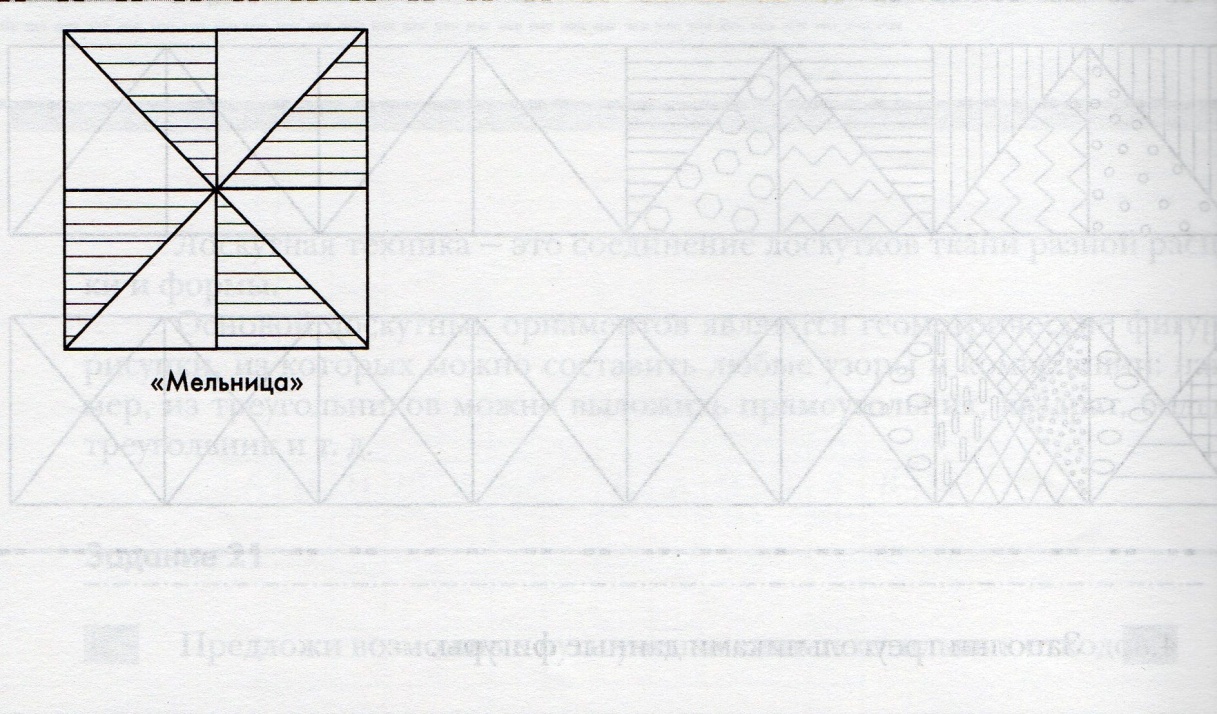 Ответы.а), в), г), д), ж), з).. …без затхлости. 2. … прозрачные. 3. … прозрачная и без запаха. 4. …красные.                                              5….плотно прилегает к мякоти. 6. … невздутое. 7. … упругая. Лён.г). 5.  н  - нить основы;        - нить утка. 6. 1-вдоль; 2-меньше; 3-звонкий; 4-тонкие, гладкие.7. а).8. 1-д, 2-г, 3-в, 4-а, 5-б, 6-е.9. 1-А, 2-Д, 3-Б, 4-В, 5-Г.10. г).11. в).Оценка заданий:За каждый правильный ответ теста (вопросы с 1 по 12)  -1 балл;12. Творческое задание оценивается в 6 баллов:- эскиз изделия- 2 балла;- составленная композиция -2 балла; - название узора -2 балла.Нити основы проходят (вдоль или  поперёк) кромки тканиРастяжимость ткани по основной нити  (больше или меньше)При резком растягивании звук (звонкий или глухой) Нити основы (толстые, тонкие, гладкие, пушистые).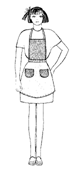 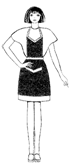 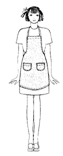 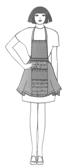 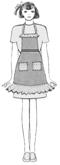 12345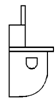 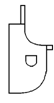 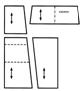 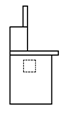 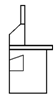 АБВГД